Приложение 1 к статье «Активизация познавательной деятельности на уроках технологии»Автор : Кель Ольга Михайловна                           Идентификатор: 231-047-768Конкурс «Раскладка выкройки на ткани»Цель: выявить знания и умения учащихся по темам «Подготовка выкройки к раскрою» и «Раскладка деталей выкройки прямой юбки на ткань», научить применять полученные знания и умения, развивать мотивацию к творческому труду.Необходимые материалы: образцы различных видов «ткани» (из миллиметровой бумаги) с направленным и ненаправленным рисунком, в полоску, трафареты переднего и заднего полотнищ прямой юбки.Выполнение работы: Каждая ученица получает по одному образцу «ткани» и трафареты деталей прямой юбки; при этом каждый образец «ткани» делается в 2-3-х экземплярах. Все девочки должны выполнить следующие виды работ: 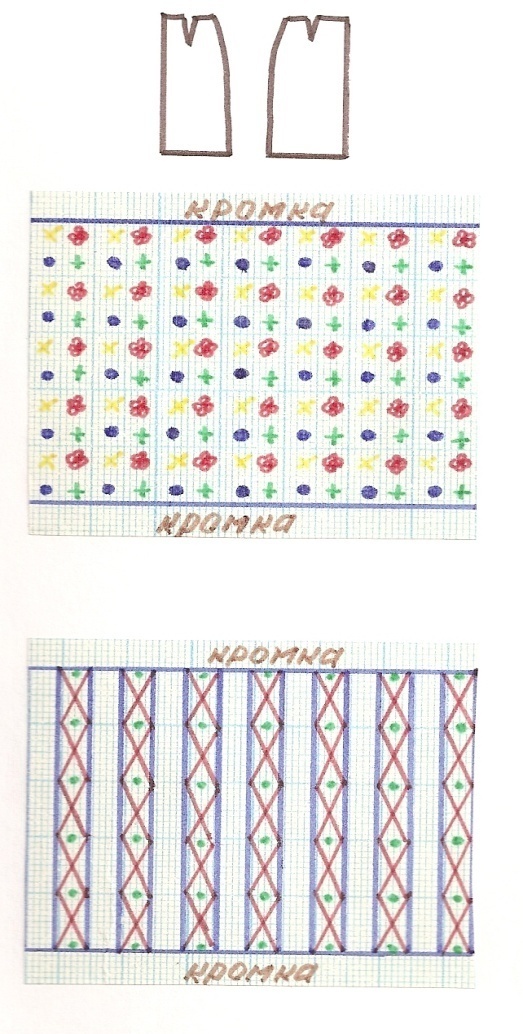 подготовить выкройку к раскрою (определить деталь и написать ее название, указать направление нити  основы и середину на каждой детали, величины припусков на обработку по всем срезам);подготовить ткань к раскрою (определить лицевую сторону, ширину ткани, направление нити основы и сложить ткань лицевой стороной внутрь в зависимости от ее ширины);разложить детали выкройки на ткань с учетом особенностей рисунка и величины припусков на обработку изделия;обвести детали выкройки по контуру и по припускам;определить расход ткани.Победительницей становится ученица, выполнившая все задания правильно и быстро.